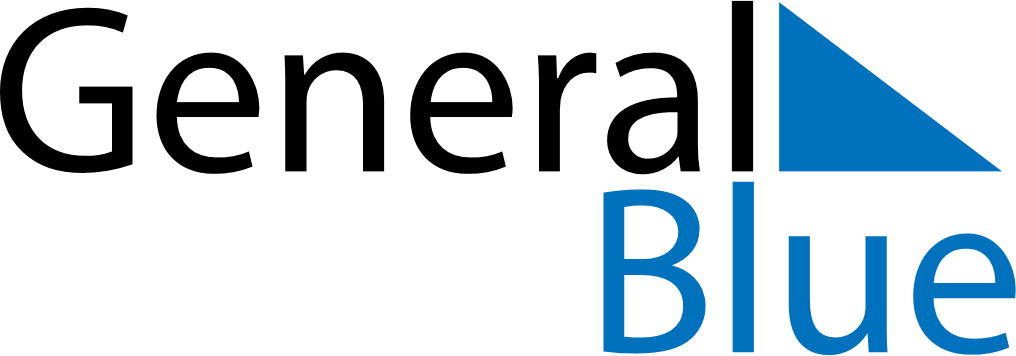 May 2026May 2026May 2026UruguayUruguayMONTUEWEDTHUFRISATSUN123Labour Day456789101112131415161718192021222324Battle of Las Piedras25262728293031